21 принцип хорошего воспитания глазами ребёнка.

1. Не балуй меня, ведь я знаю, что ты не обязана исполнять каждое мое желание.

2. Не бойся быть со мной прямолинейной.

3. Не давай мне привыкать к плохим привычкам. Отвыкать от них мне будет ещё тяжелее.

4. Не заставляй меня чувствовать себя так, будто моё мнение не имеет значения. В такие моменты я начинаю вести себя ещё хуже. Ты должна знать об этом.

5. Не поправляй меня в присутствии других людей. Я лучше воспринимаю информацию, когда ты делаешь замечание с глазу на глаз.

6. Не заставляй меня чувствовать себя так, будто мои ошибки – это страшные преступления.

7. Не защищай меня всё время от последствий моих поступков. Я должен научиться понимать, что у действий бывает противодействия.

8. Не обращай внимания на мои мелкие придирки, иногда мне просто хочется пообщаться с тобой.

9. Не расстраивайся слишком сильно, когда я говорю, что ненавижу тебя, я не ненавижу тебя, а бунтую против твоей власти.

10. Не повторяй всё по сто раз, а иначе я буду делать вид, что оглох.

11. Не давай опрометчивых обещаний. Я расстроюсь, если ты их не выполнишь.

12. Не забывай, что пока я ещё не могу вдумчиво объяснить то, что чувствую.

13. Не требуй от меня правды, когда сердишься. От страха я могу случайно обмануть тебя.

14. Не будь непостоянной, меня это сильно портит.

15. Не оставляй мои вопросы без ответов. Я всё равно пойду искать ответы, но в другом месте.

16. Не говори, что мои страхи неважные. Они очень важные, совсем не мелкие, и мне становится ещё страшнее, когда ты этого не понимаешь.

17. Не притворяйся совершенной и не совершающей ошибок. Я расстроюсь, когда пойму, что это не так.

18. Не думай, что извиниться передо мной – ниже твоего достоинства. Когда извиняешься, если не права, ты учишь меня поступать так же.

19. Не забывай, что я быстро расту. Тебе придётся перестраиваться очень часто.

20. Не запрещай мне экспериментировать. Без этого я не могу развиваться. Так уж, пожалуйста, делай на это скидку.

21. И последнее – помни, что я не могу вырасти счастливым человеком, если меня не любят дома сильно-сильно. Но ты это знаешь и так!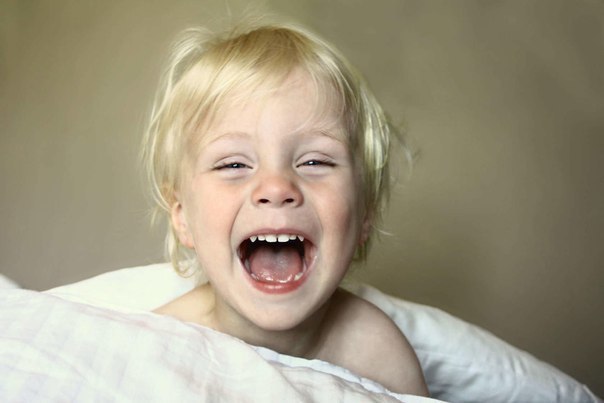 